Publicado en Valencia el 08/06/2016 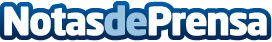 UN MBA en la Cámara de Valencia con profesores como Gay de Liébana, Manuel Pimentel e Isabel AguileraLa Cámara de Comercio de Valencia presenta un año más su MBA Executive, que cuenta como profesores a José María Gay de Liébana, Manuel Pimentel, Mario Weitz e Isabel AguileraDatos de contacto:MBA Executive de la Cámara de Comercio de Valencia900 44 22 66Nota de prensa publicada en: https://www.notasdeprensa.es/un-mba-en-la-camara-de-valencia-con-profesores Categorias: Valencia Emprendedores Recursos humanos http://www.notasdeprensa.es